A.S.D.San Lorenzo Campi GiovaniVia San Lorenzo N°46–50013 Campi B.(FI)www.sanlorenzocampigiovani.it Tel./ Fax. 055-8966290Partita IVA : 04675380481Settore Giovanile e Scuola CalcioOggetto: Richiesta certificato contestuale di ___________________________Con la presente, la Società ASD San Lorenzo Campi Giovani, con sede in CampiBisenzio, via San Lorenzo 46 richiede cortesemente l’emissione del certificatocontestuale in carta libera, per l’atleta ________________________________,affinché sia possibile effettuare il tesseramento in FIGC.Il presidenteStraccali Claudio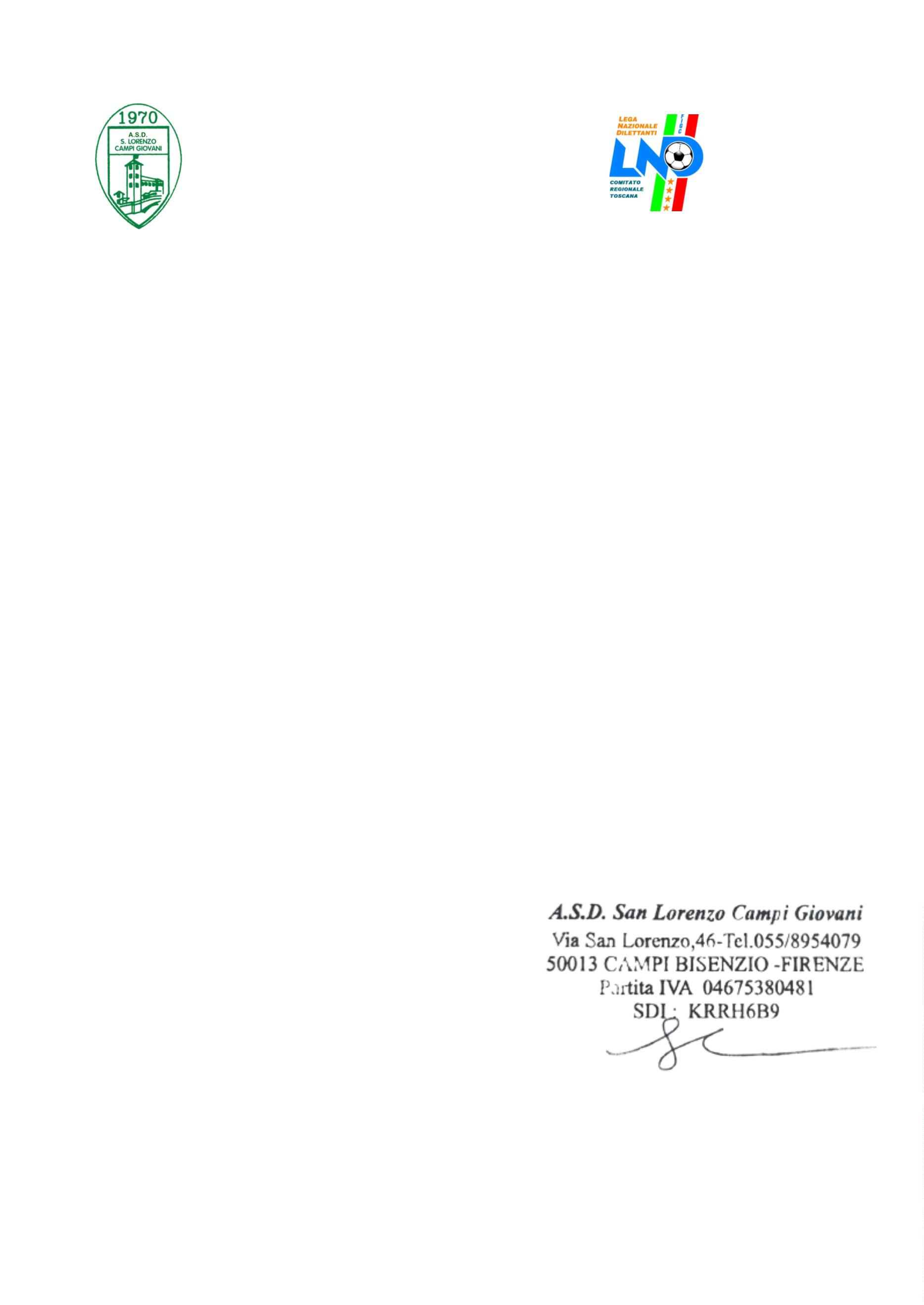 